ПЛАН И РАСПОРЕД ПРЕДАВАЊАП1, П2, ...., П15 – Предавање прво, Предавање друго, ..., Предавање петнаесто, Ч - ЧасоваПЛАН ВЈЕЖБИВ1, В2, ...., В15 – Вјежба прва, Вјежба друга, ..., Вјежба петнаеста, ТВ – Теоријска вјежба, ПВ – Практична вјежбаРАСПОРЕД ВЈЕЖБИГ1, Г2, Г3, Г4 – Група прва, Група друга, Група трећа, Група четврта, Ч – ЧасоваШЕФ КАТЕДРЕ:															Проф. др Александра Ђери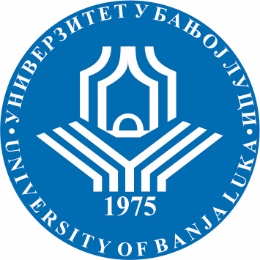 УНИВЕРЗИТЕТ У БАЊОЈ ЛУЦИМЕДИЦИНСКИ ФАКУЛТЕТКатедра за БОЛЕСТИ ЗУБА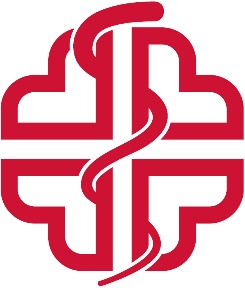 Школска годинаПредметШифра предметаСтудијски програмЦиклус студијаГодина студијаСеместарБрој студенатаБрој група за вјежбе2021/2022.Клиничка ендодонцијаИСС07КЕСтоматологија ПрвиПета IX417СедмицаПредавањеТематска јединицаДанДатумВријемеМјесто одржавањаЧНаставникIП1Дијагноза и диференцијална дијагноза обољења пулпе и апексног пародонцијумаПетак8.10.2021. 13:30 – 14:15Амф.ФПН1Проф. др Александра ЂериIIП2Асепса и антисепса у ендодонцији; чишћење и стерилизација инструмената; сухо и асептично радно поље; чишћење и хигијена апарата и радног мјестаПетак15.10.2021.13:30 – 14:15Амф.ФПН1Проф. др Радмила Арбутина IIIП3Бол у ендодонцији; Дијагноза и диференцијална дијагноза бола пулпног и перапексног поријекла од бола у максилофацијалној регијиПетак22.10.2021.13:30 – 14:15Амф.ФПН1Проф. др Александра Ђери IVП4Симптоматска обољења зубне пулпе (акутни и хронични пулпитиси)- етиологија, патогенеза и дијагностика, диференцијална дијагнозаПетак29.10.2021.13:30 – 14:15Амф.ФПН1Проф. др Наташа КнежевићVП5Асимптоматска обољења зубне пулпе(некроза,некробиоза,гангрена пулпе) етиологија, патогенеза и дијагностика, диференцијална дијагнозаПетак5. 11.2021.13:30 – 14:15Амф.ФПН1Проф. др Наташа КнежевићVIП6Симптоматска обољења апексног пародонцијума (апексни периодонтитиси)- етиологија, патогенеза и дијагностика, диференцијална дијагнозаПетак12. 11.2021.13:30 – 14:15Амф.ФПН1Проф. др Александра Ђери VIIП7Асимптоматска обољења апексног пародонцијума (хронични периодонтитиси); етиологија, патогенеза и дијагностика, диференцијална дијагнозаПетак19. 11.2021.13:30 – 14:15Амф.ФПН1Проф. др Радмила Арбутина VIIIП8Рендгенографија обољења апексног периодонцијума- диференцијална дијагностика са другим обољењима вилица и анатомских структураПетак26. 11.2021.13:30 – 14:15Амф.ФПН1Проф. др Радмила АрбутинаIXП9Ендопародонталне лезије, етиологија,патогенеза,класификација, дијагностика,диференцијална дијагнозаПетак3. 12.2021.13:30 – 14:15Амф.ФПН1Проф. др Наташа КнежевићXП10Ендодонтска терапија обољења виталне пулпе-био и некропулпектомијаПетак10. 12.2021.13:30 – 14:15Амф.ФПН1Проф. др Наташа КнежевићXIП11Ендодонтска терапија симптоматских обољења апексног периодонцијума (акутни периодонтитиси)Петак17. 12.2021.13:30 – 14:15Амф.ФПН1Проф. др Александра Ђери XIIП12Ендодонтска терапија асимптоматских обољења апексног периодонцијума (хронични периодонтитиси)Петак24. 12.2021.13:30 – 14:15Амф.ФПН1Проф. др Радмила АрбутинаXIIIП13Ендодонтска терапија ендопародонталних лезијаПетак3. 12.2021.13:30 – 14:15Амф.ФПН1Проф. др Наташа КнежевићXIVП14Фармакотерапија у ендодонцији- примјена антибиотика,кортикостероида, антисептика, МТА..Петак31. 12.2021.13:30 – 14:15Амф.ФПН1Проф. др Радмила АрбутинаXVП15РекапитулацијаПетак31. 12.2021.13:30 – 14:15Амф.ФПН1Проф. др Радмила АрбутинаСедмицаВјежбаТип вјежбеТематска јединицаIВ1ПВЕндодонтска терапија канала једнокоријених зуба, виталне методе	IIВ2ПВЕндодонтска терапија канала једнокоријених зуба, морталне методе	IIIВ3ПВЕндодонтска терапија инфицираног канала једнокоријених зубаIVВ4ПВЕндодонтска терапија канала вишекоријених зуба, виталне методеVВ5ПВЕндодонтска терапија канала вишекоријених зуба, морталне методе	VIВ6ПВЕндодонтска терапија инфицираног канала вишекоријених зубаVIIВ7ПВЕндодонтска терапија канала вишекоријених зуба, виталне методеVIIIВ8ПВЕндодонтска терапија канала вишекоријених зуба, морталне методе	IXВ9ПВЕндодонтска терапија инфицираног канала вишекоријених зубаXВ10ПВЕндодонтска терапија канала вишекоријених зуба, виталне методеXIВ11ПВЕндодонтска терапија канала вишекоријених зуба, морталне методе	XIIВ12ПВЕндодонтска терапија инфицираног канала вишекоријених зубаXIIIВ13ПВЕндодонтска терапија канала вишекоријених зуба, виталне методеXIVВ14ПВЕндодонтска терапија канала вишекоријених зуба, морталне методеXVВ15ПВЕндодонтска терапија инфицираног канала вишекоријених зубаГрупаДанВријемеМјесто одржавањаЧСарадникГ1понедјељак08:00 – 10:00Сала за болести зуба3Проф. др Александра ЂериГ2понедјељак10:00 – 12:00Сала за болести зуба3Проф. др Наташа КнежевићГ3понедјељак16:00 – 18:00Сала за болести зуба3Проф. др Александра ЂериГ4уторак08:00 – 10:00Сала за болести зуба3Проф. др Радмила АрбутинаГ5уторак10:00 – 12:00Сала за болести зуба3Проф. др Радмила АрбутинаГ6петак9:30 – 11:30Сала за болести зуба3Доц. др Ирена Кузмановић РадманГ6петак11:30 – 13:30Сала за болести зуба3Доц. др Ирена Кузмановић Радман